Comportements et stratégies : trier des figures selon une propriétéComportements et stratégies : trier des figures selon une propriétéComportements et stratégies : trier des figures selon une propriétéL’élève choisit une figure à 2-D familière, mais ne peut pas la nommer.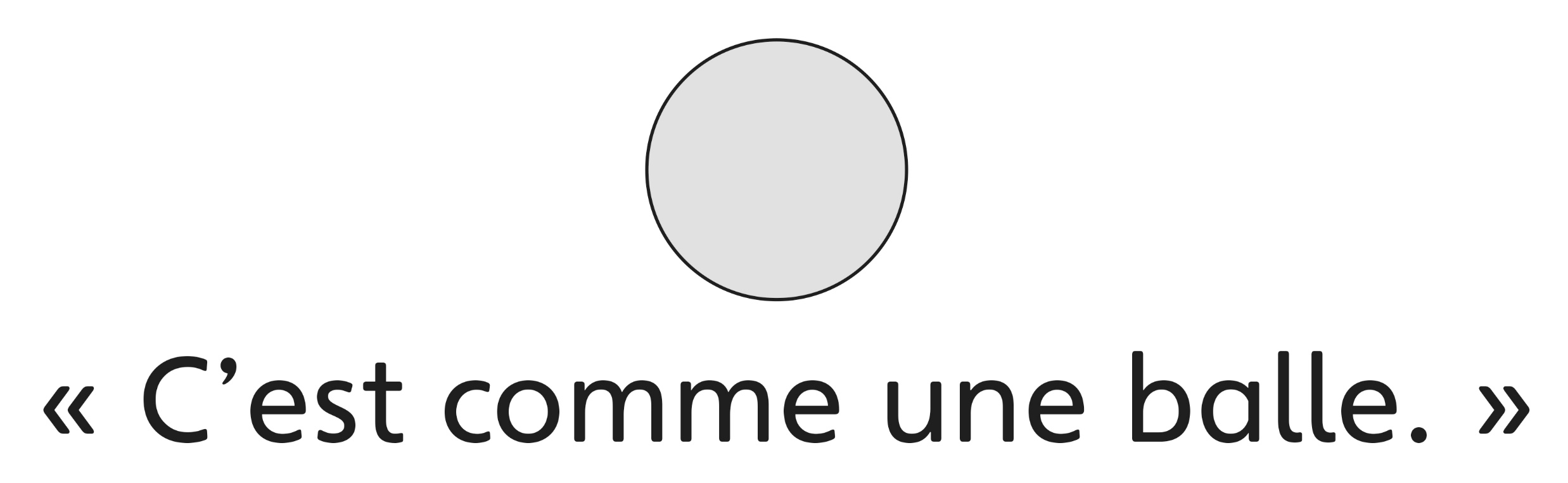 L’élève nomme des figures à 2-D familières, mais a de la difficulté à analyser leurs propriétés géométriques et non géométriques.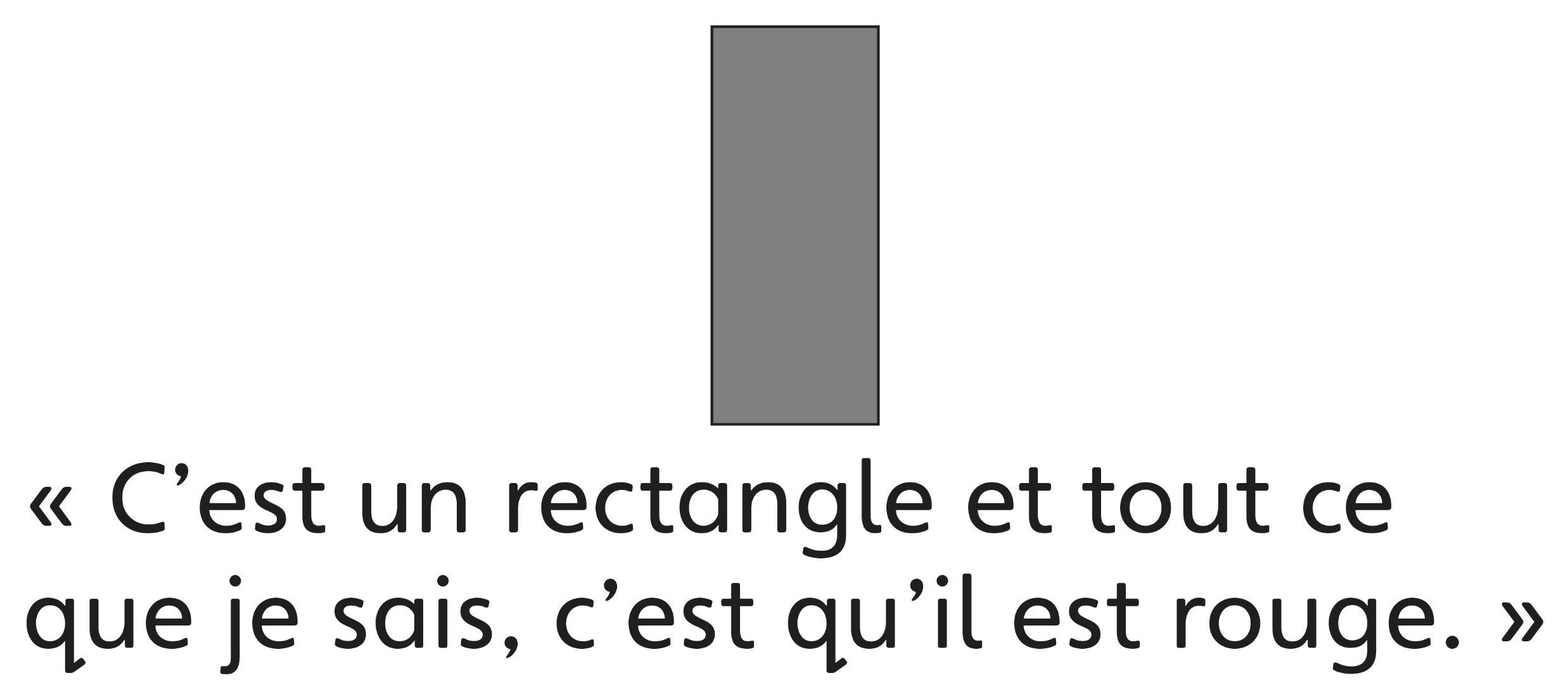 L’élève nomme des figures à 2-D familières et analyse leurs propriétés, mais a de la difficulté 
à les comparer pour trouver leurs similarités et leurs différences.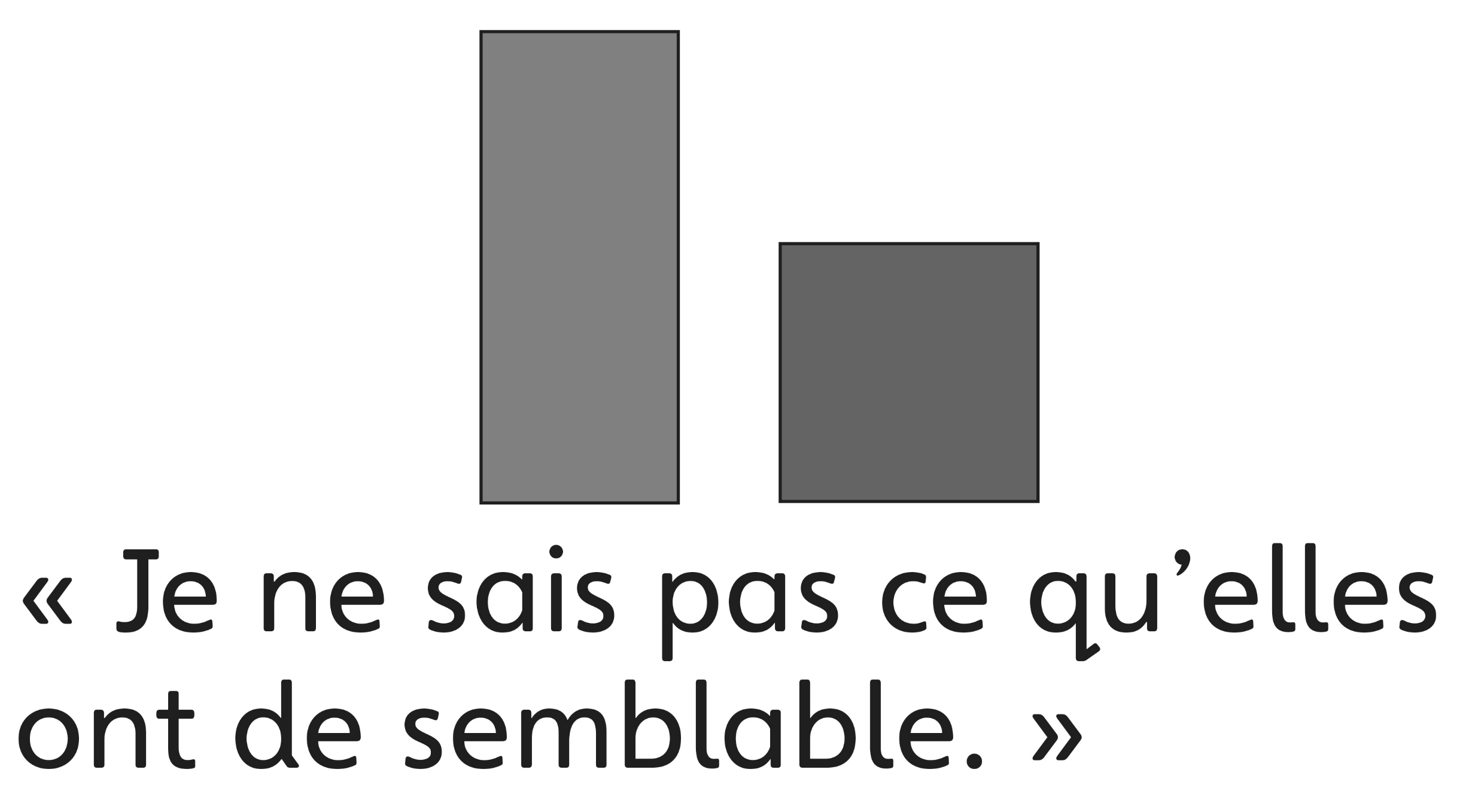 Observations et documentationObservations et documentationObservations et documentationL’élève trie un ensemble de figures à 2-D 
de différentes façons selon 1 propriété, 
mais choisit toujours une propriété non géométrique.« J’aime trier selon la couleur ou la taille. »L’élève réussit à trier un ensemble de figures à 2-D de différentes façons selon 1 propriété, mais a de la difficulté à décrire le tri.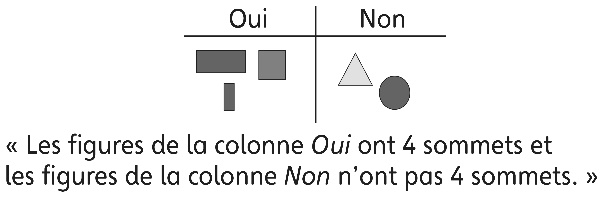 L’élève réussit à trier un ensemble de figures 
à 2-D de différentes façons selon 1 propriété 
et décrit son tri en utilisant le langage mathématique.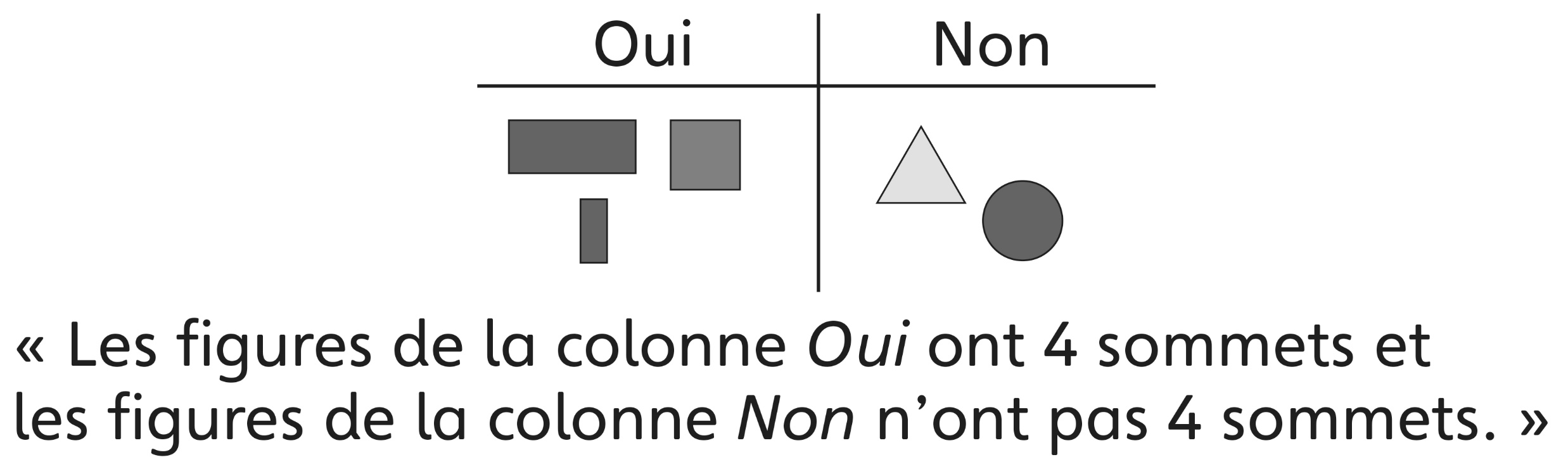 Observations et documentationObservations et documentationObservations et documentation